DirectionsCopy everything below.Read article.Analyze article and fill in the blanks.  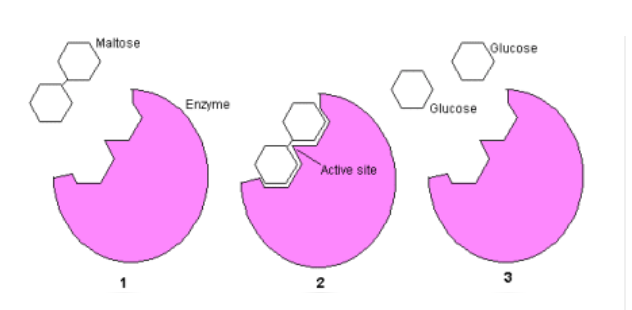 Your cells are a little bag full of ________________________.Enzymes help _______________ up these chemical reactions. Maltase is one example of an enzyme and it converts ________________into ________________.  The chemical reaction can be written as:_____________________________   _______________ + _______________The enzyme’s ____________________ has the same shape as the molecule it will break down.  Individuals that are lactose intolerant are missing the _______________ enzyme.  